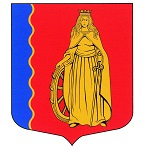 МУНИЦИПАЛЬНОЕ ОБРАЗОВАНИЕ«МУРИНСКОЕ ГОРОДСКОЕ ПОСЕЛЕНИЕ»ВСЕВОЛОЖСКОГО МУНИЦИПАЛЬНОГО РАЙОНАЛЕНИНГРАДСКОЙ ОБЛАСТИАДМИНИСТРАЦИЯПОСТАНОВЛЕНИЕ 31.01.2024                                                                                              № 26   г. МуриноВ соответствии с Трудовым кодексом Российской Федерации, Положением о системах оплаты труда в муниципальных учреждениях муниципального образования «Муринское городское поселение» Всеволожского муниципального района Ленинградской области по видам экономической деятельности, утвержденным постановлением администрацией от 17 ноября 2023 года № 432 и в целях регулирования отношений, связанных с оплатой труда руководителей муниципальных учреждений муниципального образования «Муринское городское поселение» Всеволожского муниципального района Ленинградской области администрация муниципального образования «Муринское городское поселение» Всеволожского муниципального района Ленинградской областиПОСТАНОВЛЯЕТ:1. Утвердить Положение о порядке установления стимулирующих выплат, порядке и предельных размерах оказания материальной помощи и единовременной выплаты руководителям муниципальных учреждений, подведомственных администрации муниципального образования «Муринское городское поселение» Всеволожского муниципального района Ленинградской области согласно приложению к настоящему постановлению.2. Опубликовать настоящее постановление в газете «Муринская панорама» и разместить на официальном сайте муниципального образования «Муринское городское поселение» Всеволожского муниципального района Ленинградской области в сети Интернет.3. Настоящее постановление вступает в силу с момента подписания.4. Контроль за исполнением настоящего постановления возложить на начальника отдела финансового управления Туманова В.А.Глава администрации                                                                           А.Ю. БеловПриложение к  постановлению администрации муниципального образования «Муринское городское поселение» Всеволожского муниципального района Ленинградской области№ 26 от «31» 01. 2024 года Положение о порядке установления стимулирующих выплат, порядке и предельных размерах оказания материальной помощи и единовременной выплаты руководителям муниципальных учреждений, подведомственных администрации муниципального образования «Муринское городское поселение» Всеволожского муниципального района Ленинградской области1. Общие положения1.1. Настоящее Положение о порядке установления стимулирующих выплат, порядке и предельных размерах оказания материальной помощи и единовременной выплаты руководителям муниципальных учреждений, подведомственных администрации муниципального образования «Муринское городское поселение» Всеволожского муниципального района Ленинградской области (далее – Положение).1.2. Настоящее положение разработано в соответствии со статьей 145 Трудового кодекса Российской Федерации, Положением о системах оплаты труда в муниципальных учреждениях муниципального образования «Муринское городское поселение» Всеволожского муниципального района Ленинградской области по видам экономической деятельности, утвержденным постановлением администрацией муниципального образования «Муринское городское поселение» Всеволожского муниципального района Ленинградской области от 17 ноября 2023 года № 432 (далее – Положение о системах оплаты труда), и определяет перечень и размеры стимулирующих выплат и порядок их установления, а также порядок и предельные размеры выплат материальной помощи и единовременной выплаты руководителям муниципальных учреждений (далее -руководитель учреждение), подведомственных администрации муниципального образования «Муринское городское поселение» Всеволожского муниципального района Ленинградской области (далее – администрация). 1.3. Стимулирующие выплаты руководителям учреждений устанавливаются в целях:повышения ответственности руководителей учреждений за результаты деятельности учреждения;повышения эффективности использования бюджетных средств;учета различий в сложности выполняемых работ, а также количества и качества затраченного труда;стимулирования инициативы, активности и самостоятельности руководителей учреждений.1.4. Размеры стимулирующих выплат, материальной помощи и единовременной выплаты устанавливаются в пределах фонда оплаты труда учреждения с соблюдением ограничений, установленных Положением о системах оплаты труда и настоящим Положением.2. Стимулирующие выплаты2.1. Руководителям учреждений устанавливаются следующие виды стимулирующих выплат (далее – премиальные выплаты, выплаты):2.1.1. Премиальные выплаты по итогам работы (за месяц, квартал, год).2.1.2. Премиальные выплаты за выполнение особо важных (срочных) работ.2.1.3. Премиальные выплаты к значимым датам (событиям).2.2. Премиальные выплаты руководителям по итогам работы выплачиваются на основании распоряжения администрации с периодичностью подведения итогов работы учреждения – ежемесячно, ежеквартально и за календарный год, с соблюдением требований, установленных п. 1.4 настоящего Положения и п.п. 4.7 – 4.9 и п. 4.11 Положения о системах оплаты труда.Премиальные выплаты по итогам работы за календарный год выплачиваются в пределах экономии фонда оплаты труда учреждения, в соответствии с Положением о системах оплаты труда.2.3. Выплаты устанавливаются в процентном отношении к должностному окладу руководителя и утверждаются распоряжением администрации: ежемесячно не позднее 30 числа текущего месяца;ежеквартально не позднее 15 числа месяца, следующего за отчетным кварталом и не позднее 25 декабря текущего года по итогам работы за IV квартал;годовая не позднее 25 декабря текущего года.2.4. Премиальные выплаты за выполнение особо важных (срочных) работ, премиальные выплаты к значимым датам (событиям), материальная помощь выплачиваются на основании ходатайств (служебных записок, заявлений) заместителей главы администрации и/или руководителей одновременно с премиальными выплатами по итогам работы. 2.5. Премиальные выплаты по итогам работы вновь назначенному руководителю, а также руководителю при расторжении с ним трудового договора до истечения отчетного периода, за который осуществляется премирование, выплачиваются пропорционально времени, отработанному в отчетном периоде в должности руководителя. 2.6. В целях назначения и определения размера премиальных выплат по итогам работы руководитель учреждения обязан представлять в организационный отдел администрации отчет о достигнутых значениях критериев оценки деятельности учреждения по форме согласно приложению 1 к настоящему Положению, в следующие сроки:не позднее 20-го числа текущего месяца, по итогам работы за месяц;не позднее 5-го числа месяца, следующего за последним месяцем отчетного квартала, по итогам работы за квартал и не позднее 20 декабря текущего года по итогам работы за IV квартал;не позднее 20 декабря текущего года, по итогам работы за год.2.7. Руководителю учреждения уменьшается размер премиальных выплат до 100 процентов в случаях:выявления в отчетном периоде фактов нецелевого использования бюджетных средств;выявления в отчетном периоде фактов представления недостоверной (искаженной) отчетности о достигнутых значениях критериев оценки деятельности учреждения, повлекшей установление необоснованно высоких размеров премиальных выплат по итогам работы;наличия задолженности по выплате заработной платы работникам учреждения по итогам хотя бы одного месяца отчетного периода (за исключением задолженности, возникшей по вине третьих лиц, а также оспариваемой в судебном порядке).2.8. Руководителю учреждения уменьшается размер стимулирующих выплат до 50 процентов в случаях:привлечения руководителя к дисциплинарной ответственности в порядке, установленном трудовым законодательством (за исключением случаев привлечения к дисциплинарной ответственности за совершение дисциплинарных проступков, указанных в пункте 2.7 настоящего Положения);непредставление отчета о достигнутых значениях критериев оценки деятельности учреждения в сроки, указанные в пункте 2.6 настоящего Положения. 3. Размеры стимулирующих выплат и порядок их установления 3.1. Премиальные выплаты по итогам работы:3.1.1. Выплаты по итогам работы учреждения устанавливаются руководителям на основании оценки эффективности и результативности их деятельности за отчетный период в соответствии с критериями оценки деятельности учреждений согласно приложению 2 к настоящему Положению в порядке и размерах, установленных приложением 3 к настоящему Положению.3.2. Премиальные выплаты за выполнение особо важных (срочных) работ устанавливаются распоряжением администрации. Основанием для рассмотрения вопроса о назначении премиальных выплат за выполнение особо важных (срочных) работ являются ходатайства (служебные записки, заявления) заместителей главы администрации и/или руководителей о завершении выполнения порученных мероприятий, а также отчеты об их выполнении.3.2.1. Максимальный размер премиальных выплат за выполнение особо важных (срочных) работ составляет 100% от должностного оклада руководителя.3.2.2. Совокупный объем премиальных выплат за выполнение особо важных (срочных) работ руководителю учреждения не может превышать 5% базовой части фонда оплаты труда учреждения в целом за календарный год.3.3. Премиальные выплаты к значимым датам (событиям) могут быть установлены:к профессиональным праздникам;к праздничным датам: День защитника Отечества, Международный женский день, День Победы, День России, День Ленинградской области, День образования Мурино, День народного единства, День Конституции;к юбилейным датам;в связи с награждением государственными наградами Российской Федерации, ведомственными наградами федеральных органов исполнительной власти, наградами Губернатора Ленинградской области и Законодательного собрания Ленинградской области, наградами органов местного самоуправления муниципального образования «Всеволожский муниципальный район» Ленинградской области и муниципального образования «Муринское городское поселение» Всеволожского муниципального района Ленинградской области.В целях настоящего Положения юбилейными датами считаются 50, 55, 60, 65, 70 и 75 лет.3.3.1 Максимальный размер премиальных выплат к значимым датам (событиям) определяется с учетом профессиональных достижений руководителя учреждения и составляет 100% от должностного оклада руководителя.Премиальные выплаты руководителю к значимым датам (событиям) устанавливаются на основании распоряжения администрации с соблюдением требований, установленных п. 1.3 настоящего Положения, и не могут превышать 3% фонда оплаты труда учреждения в целом за календарный год.4. Порядок и предельные размеры выплат материальной помощи и единовременной выплаты 4.1.  Руководителю учреждения на основании распоряжения администрации по заявлению руководителя может быть оказана материальная помощь в следующих случаях:1) при рождении (усыновлении) ребенка (детей) на основании копии свидетельства о рождении (усыновлении) ребенка (детей) – не более двух размеров должностных окладов руководителя;2) в связи с бракосочетанием на основании копии свидетельства о заключении брака - не более двух размеров должностных окладов руководителя;3) в связи со смертью (гибелью) супруга (супруги) или близкого родственника, а также лица, находящегося на иждивении, на основании копии свидетельства о смерти, свидетельства о заключении брака и документов, подтверждающих родство с умершим (находящимся на иждивении) – не более трех размеров должностных окладов руководителя;4) единовременная материальная помощь при увольнении в связи с выходом на пенсию – не более двух размеров должностных окладов руководителя.Размер материальной помощи не может превышать четырех размеров месячных окладов руководителя в целом за календарный год. 4.2. В целях социальной поддержки, руководителям на основании ходатайств (служебных записок) руководителей и распоряжения администрации, при предоставлении ежегодного очередного отпуска выплачивается единовременная выплата в размере двух должностных окладов.Приложение 1 к Положению о порядке установления стимулирующих выплат,порядке и предельных размерах оказания материальной помощии единовременной выплаты руководителям муниципальных учреждений, подведомственных администрации муниципального образования «Муринское городское поселение» Всеволожского муниципального района Ленинградской областиПриложение 2  к Положению о порядке установления стимулирующих выплат,порядке и предельных размерах оказания материальной помощии единовременной выплаты руководителям муниципальных учреждений, подведомственных администрации муниципального образования «Муринское городское поселение» Всеволожского муниципального района Ленинградской областиПЕРЕЧЕНЬ КРИТЕРИЕВОЦЕНКИ ДЕЯТЕЛЬНОСТИ МУНИЦИПАЛЬНЫХ УЧРЕЖДЕНИЙ, ИСПОЛЬЗУЕМЫХ ДЛЯ ОПРЕДЕЛЕНИЯРАЗМЕРА ПРЕМИАЛЬНЫХ ВЫПЛАТ ПО ИТОГАМ РАБОТЫРУКОВОДИТЕЛЯМ УЧРЕЖДЕНИЙПеречень критериев оценки деятельности муниципального казенного учреждения «Центр муниципальных услуг»1. 1. Критерии оценки деятельности для определения размера премиальных выплатпо итогам работы за месяц      Максимальное количество баллов - 401.2. Критерии оценки деятельности для определения размера премиальных выплат по итогам работы за кварталМаксимальное количество баллов - 501.3. Критерии оценки деятельности для определения размера премиальных выплатпо итогам работы за годМаксимальное количество баллов - 40Перечень критериев оценки деятельности муниципального бюджетного учреждения «Содержание и развитие территории»2.1. Критерии оценки деятельности для определения размера премиальных выплатпо итогам работы за месяц Максимальное количество баллов - 402.2. Критерии оценки деятельности для определения размера премиальных выплат по итогам работы за квартал Максимальное количество баллов-402.3. Критерии оценки деятельности для определения размера премиальных выплатпо итогам работы за годМаксимальное количество баллов - 25Перечень критериев оценки деятельности муниципального бюджетного учреждения «Редакция газеты «Муринская панорама»3.1. Критерии оценки деятельности для определения размера премиальных выплатпо итогам работы за месяцМаксимальное количество баллов - 503.2. Критерии оценки деятельности для определения размера премиальных выплат по итогам работы за кварталМаксимальное количество баллов - 453.3. Критерии оценки деятельности для определения размера премиальных выплатпо итогам работы за годМаксимальное количество баллов - 304.	Перечень критериев оценки деятельности муниципального бюджетного учреждения «Центр благоустройства и строительства»4.1. Критерии оценки деятельности для определения размера премиальных выплатпо итогам работы за месяц Максимальное количество баллов - 404.2. Критерии оценки деятельности для определения размера премиальных выплат по итогам работы за квартал Максимальное количество баллов - 404.3. Критерии оценки деятельности для определения размера премиальных выплатпо итогам работы за годМаксимальное количество баллов - 255. Перечень критериев оценки деятельности муниципального бюджетного учреждения «Похоронная служба»5.1. Критерии оценки деятельности для определения размера премиальных выплатпо итогам работы за месяцМаксимальное количество баллов - 505.2. Критерии оценки деятельности для определения размера премиальных выплат по итогам работы за кварталМаксимальное количество баллов - 453. Критерии оценки деятельности для определения размера премиальных выплатпо итогам работы за годМаксимальное количество баллов - 30Приложение 3к Положению о порядке установления стимулирующих выплат,порядке и предельных размерах оказания материальной помощии единовременной выплаты руководителям муниципальных учреждений, подведомственных администрации муниципального образования «Муринское городское поселение» Всеволожского муниципального района Ленинградской областиПОРЯДОКОПРЕДЕЛЕНИЯ РАЗМЕРА ПРЕМИАЛЬНЫХ ВЫПЛАТРУКОВОДИТЕЛЯМ УЧРЕЖДЕНИЙ 1. При определении размера премиальных выплат по итогам работы за месяц, квартал, год руководителям учреждений используется балльная система оценки.2. В зависимости от суммы баллов, присвоенных руководителям учреждений на основании отчетов о достигнутых значениях критериев оценки деятельности учреждений, устанавливаются премиальные выплаты. 3. Для руководителя муниципального казенного учреждения «Центр муниципальных услуг» (далее – МКУ «ЦМУ»), устанавливаются следующие размеры премиальных выплат:3.1. По итогам месяца:а) "повышенный" – 100 процентов от должностного оклада руководителя учреждения;б) "базовый" - равный 90 процентам от должностного оклада руководителя учреждения;в) "пониженный" - равный 80 процентам от должностного оклада руководителя учреждения.3.1.1. Суммы баллов по результатам оценки выполнения критериев оценки деятельности МКУ «ЦМУ» по итогам месяца, соответствующие размеру премиальных выплат:а) от 33 до 40 баллов соответствует "повышенному" размеру премиальных выплат;б) от 25 до 32 баллов соответствует "базовому" размеру премиальных выплат;в) 24 баллов и менее соответствует "пониженному" размеру премиальных выплат.3.2. По итогам квартала:а) "повышенный" - до 100 процентов от должностного оклада руководителя учреждения;б) "базовый" - до 90 процентов от должностного оклада руководителя учреждения;в) "пониженный" - до 80 процентов от должностного оклада руководителя учреждения.3.2.1. Суммы баллов по результатам оценки выполнения критериев оценки деятельности МКУ «ЦМУ» по итогам квартала, соответствующие размеру премиальных выплат:а) от 43 до 50 баллов соответствует "повышенному" размеру премиальных выплат;б) от 35 до 42 баллов соответствует "базовому" размеру премиальных выплат;в) 34 баллов и менее соответствует "пониженному" размеру премиальных выплат.3.3. По итогам года:а) "повышенный" - до 450 процентов от должностного оклада руководителя учреждения;б) "базовый" - до 400 процентов от должностного оклада руководителя учреждения;в) "пониженный" – до 350 процентов от должностного оклада руководителя учреждения.3.3.1 Суммы баллов по результатам оценки выполнения критериев оценки деятельности МКУ «ЦМУ» по итогам года, соответствующие размеру премиальных выплат:а) от 33 до 40 баллов соответствует "повышенному" размеру премиальных выплат;б) от 25 до 32 баллов соответствует "базовому" размеру премиальных выплат;в) 24 балла и менее соответствует "пониженному" размеру премиальных выплат.4. Для руководителя муниципального бюджетного учреждения «Содержание и развитие территории» (далее – МБУ «СРТ»), устанавливаются следующие размеры премиальных выплат:4.1. По итогам месяца:а) "повышенный" – 100 процентов от должностного оклада руководителя учреждения;б) "базовый" - равный 90 процентам от должностного оклада руководителя учреждения;в) "пониженный" - равный 80 процентам от должностного оклада руководителя учреждения.4.1.1. Суммы баллов по результатам оценки выполнения критериев оценки деятельности МБУ «СРТ» по итогам месяца, соответствующие размеру премиальных выплат:а) от 33 до 40 баллов соответствует "повышенному" размеру премиальных выплат;б) от 25 до 32 баллов соответствует "базовому" размеру премиальных выплат;в) 24 балла и менее соответствует "пониженному" размеру премиальных выплат.4.2. По итогам квартала:а) "повышенный" - до 100 процентов от должностного оклада руководителя учреждения;б) "базовый" - до 90 процентов от должностного оклада руководителя учреждения;в) "пониженный" - до 80 процентов от должностного оклада руководителя учреждения.4.2.1. Суммы баллов по результатам оценки выполнения критериев оценки деятельности МБУ «СРТ» по итогам квартала, соответствующие размеру премиальных выплат:а) от 33 до 40 баллов соответствует "повышенному" размеру премиальных выплат;б) от 25 до 32 баллов соответствует "базовому" размеру премиальных выплат;в) 24 балла и менее соответствует "пониженному" размеру премиальных выплат.4.3. По итогам года:а) "повышенный" - до 450 процентов от должностного оклада руководителя учреждения;б) "базовый" - до 400 процентов от должностного оклада руководителя учреждения;в) "пониженный" – до 350 процентов от должностного оклада руководителя учреждения.4.3.1 Суммы баллов по результатам оценки выполнения критериев оценки деятельности МБУ «СРТ» по итогам года, соответствующие размеру премиальных выплат:а) от 18 до 25 баллов соответствует "повышенному" размеру премиальных выплат;б) от 10 до 17 баллов соответствует "базовому" размеру премиальных выплат;в) 9 баллов и менее соответствует "пониженному" размеру премиальных выплат.5. Для руководителя муниципального бюджетного учреждения «Редакция газеты «Муринская панорама» (далее – МБУ «РГ «Муринская панорама»), устанавливаются следующие размеры премиальных выплат:5.1. По итогам месяца:а) "повышенный" – 180 процентов от должностного оклада руководителя учреждения;б) "базовый" - равный 170 процентам от должностного оклада руководителя учреждения;в) "пониженный" - равный 160 процентам от должностного оклада руководителя учреждения.5.1.1. Суммы баллов по результатам оценки выполнения критериев оценки деятельности МБУ «РГ «Муринская панорама» по итогам месяца, соответствующие размеру премиальных выплат:а) от 43 до 50 баллов соответствует "повышенному" размеру премиальных выплат;б) от 35 до 42 баллов соответствует "базовому" размеру премиальных выплат;в) 34 баллов и менее соответствует "пониженному" размеру премиальных выплат.5.2. По итогам квартала:а) "повышенный" - до 200 процентов от должностного оклада руководителя учреждения;б) "базовый" - до 190 процентов от должностного оклада руководителя учреждения;в) "пониженный" - до 180 процентов от должностного оклада руководителя учреждения.5.2.1. Суммы баллов по результатам оценки выполнения критериев оценки деятельности МБУ «РГ «Муринская панорама» по итогам квартала, соответствующие размеру премиальных выплат:а) от 38 до 45 баллов соответствует "повышенному" размеру премиальных выплат;б) от 30 до 37 баллов соответствует "базовому" размеру премиальных выплат;в) 29 баллов и менее соответствует "пониженному" размеру премиальных выплат.5.3. По итогам года:а) "повышенный" - до 450 процентов от должностного оклада руководителя учреждения;б) "базовый" - до 400 процентов от должностного оклада руководителя учреждения;в) "пониженный" – до 350 процентов от должностного оклада руководителя учреждения.5.3.1 Суммы баллов по результатам оценки выполнения критериев оценки деятельности МБУ «РГ «Муринская панорама» по итогам года, соответствующие размеру премиальных выплат:а) от 23 до 30 баллов соответствует "повышенному" размеру премиальных выплат;б) от 15 до 22 баллов соответствует "базовому" размеру премиальных выплат;в) 14 баллов и менее соответствует "пониженному" размеру премиальных выплат.6. Для руководителя муниципального бюджетного учреждения «Центр благоустройства и строительства» (далее – МБУ «ЦБС»), устанавливаются следующие размеры премиальных выплат:6.1. По итогам месяца:а) "повышенный" – 110 процентов от должностного оклада руководителя учреждения;б) "базовый" - равный 100 процентам от должностного оклада руководителя учреждения;в) "пониженный" - равный 90 процентам от должностного оклада руководителя учреждения.6.1.1. Суммы баллов по результатам оценки выполнения критериев оценки деятельности МБУ «ЦБС» по итогам месяца, соответствующие размеру премиальных выплат:а) от 33 до 40 баллов соответствует "повышенному" размеру премиальных выплат;б) от 25 до 32 баллов соответствует "базовому" размеру премиальных выплат;в) 24 баллов и менее соответствует "пониженному" размеру премиальных выплат.6.2. По итогам квартала:а) "повышенный" - до 100 процентов от должностного оклада руководителя учреждения;б) "базовый" - до 90 процентов от должностного оклада руководителя учреждения;в) "пониженный" - до 80 процентов от должностного оклада руководителя учреждения.6.2.1. Суммы баллов по результатам оценки выполнения критериев оценки деятельности МБУ «ЦБС» по итогам квартала, соответствующие размеру премиальных выплат:а) от 33 до 40 баллов соответствует "повышенному" размеру премиальных выплат;б) от 25 до 32 баллов соответствует "базовому" размеру премиальных выплат;в) 24 балла и менее соответствует "пониженному" размеру премиальных выплат.6.3. По итогам года:а) "повышенный" - до 450 процентов от должностного оклада руководителя учреждения;б) "базовый" - до 400 процентов от должностного оклада руководителя учреждения;в) "пониженный" – до 350 процентов от должностного оклада руководителя учреждения.6.3.1. Суммы баллов по результатам оценки выполнения критериев оценки деятельности МБУ «ЦБС» по итогам года, соответствующие размеру премиальных выплат:а) от 18 до 25 баллов соответствует "повышенному" размеру премиальных выплат;б) от 10 до 17 баллов соответствует "базовому" размеру премиальных выплат;в) 9 баллов и менее соответствует "пониженному" размеру премиальных выплат.7. Для руководителя муниципального бюджетного учреждения «Похоронная служба» (далее – МБУ «Похоронная служба»), устанавливаются следующие размеры премиальных выплат:7.1. По итогам месяца:а) "повышенный" – 190 процентов от должностного оклада руководителя учреждения;б) "базовый" - равный 180 процентам от должностного оклада руководителя учреждения;в) "пониженный" - равный 170 процентам от должностного оклада руководителя учреждения.7.1.1. Суммы баллов по результатам оценки выполнения критериев оценки деятельности МБУ «Похоронная служба» по итогам месяца, соответствующие размеру премиальных выплат:а) от 43 до 50 баллов соответствует "повышенному" размеру премиальных выплат;б) от 35 до 42 баллов соответствует "базовому" размеру премиальных выплат;в) 34 балла и менее соответствует "пониженному" размеру премиальных выплат.7.2. По итогам квартала:а) "повышенный" - до 150 процентов от должностного оклада руководителя учреждения;б) "базовый" - до 140 процентов от должностного оклада руководителя учреждения;в) "пониженный" - до 130 процентов от должностного оклада руководителя учреждения.7.2.1. Суммы баллов по результатам оценки выполнения критериев оценки деятельности МБУ «Похоронная служба» по итогам квартала, соответствующие размеру премиальных выплат:а) от 38 до 45 баллов соответствует "повышенному" размеру премиальных выплат;б) от 30 до 37баллов соответствует "базовому" размеру премиальных выплат;в) 29 баллов и менее соответствует "пониженному" размеру премиальных выплат.7.3. По итогам года:а) "повышенный" - до 450 процентов от должностного оклада руководителя учреждения;б) "базовый" - до 400 процентов от должностного оклада руководителя учреждения;в) "пониженный" – до 350 процентов от должностного оклада руководителя учреждения.7.3.1. Суммы баллов по результатам оценки выполнения критериев оценки деятельности МБУ «Похоронная служба» по итогам года, соответствующие размеру премиальных выплат:а) от 23 до 30 баллов соответствует "повышенному" размеру премиальных выплат;б) от 15 до 22 баллов соответствует "базовому" размеру премиальных выплат;в) 14 баллов и менее соответствует "пониженному" размеру премиальных выплат.8. В случае наличия оснований, предусмотренных пунктами 2.7, 2.8 Положения, премиальные выплаты руководителям учреждений уменьшаются согласно требованиям Положения.Об утверждении Положения о порядке установления стимулирующих выплат, порядке и предельных размерах оказания материальной помощи и единовременной выплаты руководителям муниципальных учреждений, подведомственных администрации муниципального образования «Муринское городское поселение» Всеволожского муниципального района Ленинградской областиОтчет о достигнутых значениях критериев оценки деятельности муниципальногоОтчет о достигнутых значениях критериев оценки деятельности муниципальногоОтчет о достигнутых значениях критериев оценки деятельности муниципальногоОтчет о достигнутых значениях критериев оценки деятельности муниципальногоучрежденияучреждения(бюджетного/казенного)(наименование учреждения)(наименование учреждения)за _____________ 20__ годаза _____________ 20__ годаза _____________ 20__ годаза _____________ 20__ годаN п/пНаименование целевого показателя оценки деятельности учрежденияКритерии оценки эффективностиКоличество баллов для определения размера выплатыРуководительФ.И.О.N п/пНаименование целевого показателя оценки деятельности учрежденияКритерии оценки эффективностиПредельное количество баллов для определения размера выплаты1Соблюдение учреждением при осуществлении деятельности требований нормативно-правовых актовСоблюдение требований федеральных законов, а также правовых актов федеральных органов исполнительной власти, правовых актов Губернатора Ленинградской области и Правительства Ленинградской области, муниципальных правовых актов, регулирующих вопросы, связанные с деятельностью учрежденияОтсутствие нарушений - 5Однократное нарушение - 3Неоднократное нарушение - 02Исполнительная дисциплинаСвоевременное и качественное выполнение письменных поручений главы администрации (заместителя главы администрации) Соблюдение установленных сроков - 5Нарушение сроков не более чем на 5 рабочих дней - 3Нарушение сроков более чем на 5 рабочих дней - 02Исполнительная дисциплинаСвоевременная подготовка качественных ответов на поступившие в учреждение письма (запросы)Соблюдение установленных сроков – 5Нарушение сроков - 03Удовлетворенность граждан качеством и доступностью услугОпределяется на основании данных о поступивших от граждан жалобах с указанием результата их рассмотрения. В оценку включаются замечания, признанные обоснованнымиОтсутствие жалоб и отсутствие подтверждения фактов, изложенных в обращении (жалобе) – 5Подтверждение фактов, изложенных в обращении (жалобе), до 3 замечаний - 3Подтверждение фактов, изложенных в обращении (жалобе), 3 замечания и более - 04Финансовая дисциплинаСвоевременное представление учреждением ежемесячной бюджетной отчетностиСоблюдение установленных сроков - 5Нарушение установленных сроков - 04Финансовая дисциплинаВыполнение обязанности по уплате налогов и сборов, страховых взносов Отсутствие задолженности по уплате – 5Наличие задолженности - 04Финансовая дисциплинаОтсутствие задолженности по заработной плате перед работниками учреждения на начало отчетного периодаЗадолженность отсутствует - 5Есть задолженность - 05Соблюдение процедуры муниципального заказаОбоснованные жалобы в Федеральную антимонопольную службу на действия (бездействие) учрежденияОтсутствие жалоб - 5Есть жалобы – 0N п/пНаименование целевого показателя оценки деятельности учрежденияКритерии оценки эффективностиПредельное количество баллов для определения размера выплаты1Своевременность предоставления планов, отчетов, аналитических материалов, информации по запросамСвоевременное и качественное предоставление планов, отчетов, аналитических материалов, информации по запросамСвоевременное предоставление – 5Предоставление с нарушением сроков - 02Выполнение утвержденных планов работ учреждения в отчетном периодеИсполнение мероприятий, утвержденных планами работ учреждения, за отчетный период без отклонений (за исключением объективных причин)Исполнение плана мероприятий - 5Неисполнение плана – 03Финансовая дисциплинаСвоевременное представление учреждением квартальной бюджетной отчетностиСоблюдение установленных сроков - 5Нарушение установленных сроков - 03Финансовая дисциплинаОтсутствие дебиторской (просроченной) задолженности и(или) кредиторской (неурегулированной) задолженностиОтсутствие - 5Наличие - 03Финансовая дисциплинаИсполнение бюджетной сметы учреждения за отчетный период (соотношение кассового расхода учреждения к объему лимитов бюджетных обязательств, доведенных учреждению)по итогам 1 квартала:15% и более - 5менее 14% - 33Финансовая дисциплинаИсполнение бюджетной сметы учреждения за отчетный период (соотношение кассового расхода учреждения к объему лимитов бюджетных обязательств, доведенных учреждению)по итогам 2 квартала:40% и более - 5от 35% до 39% - 4от 30% до 34% - 3менее 30 % - 03Финансовая дисциплинаИсполнение бюджетной сметы учреждения за отчетный период (соотношение кассового расхода учреждения к объему лимитов бюджетных обязательств, доведенных учреждению)по итогам 3 квартала:60% и более - 5от 55% до 59% - 4от 50% до 54% - 3менее 50% - 03Финансовая дисциплинаИсполнение бюджетной сметы учреждения за отчетный период (соотношение кассового расхода учреждения к объему лимитов бюджетных обязательств, доведенных учреждению)по итогам 4 квартала95% и более - 5от 90% до 94% - 4менее 90% - 03Финансовая дисциплинаИсполнение плана по доходам от оказания платных услуг95 % - 100% - 585% - 95% -3Менее 85% - 03Финансовая дисциплинаИсполнение кассового плана от запланированных показателей80%-100% - 550%-79% - 3Менее 50% - 04Соблюдение трудового законодательстваОтсутствие обоснованных жалоб (обращений) работников учреждения на нарушения трудовых прав	Отсутствие жалоб (обращений) - 5Есть жалобы (обращения) - 05Развитие кадрового потенциала учрежденияУкомплектование персоналом (процентное соотношение вакантных должностей к количеству должностей от утвержденного штатного расписания)Менее 15% - 5от 16% до 50% - 3более 50% - 06Популяризация деятельности учрежденияКоличество новых информационных "постов" в официальных группах учреждения в социальных сетях (при расчете показателя учитывается количество уникальных "постов") (ед.)Размещено не менее 50 - 5Размещено от 35 до 49 – 3Размещено менее 35 – 2Не размещалась информация - 0N п/пНаименование целевого показателя оценки деятельности учрежденияКритерии оценки эффективностиПредельное количество баллов для определения размера выплаты1Финансовая дисциплинаИсполнение требований действующего бюджетного законодательства.Своевременное предоставление бухгалтерской и налоговой отчетности за текущий год, исполнение бюджетной сметыОтсутствие нарушений (отсутствие предписаний) - 5Наличие нарушений - 01Финансовая дисциплинаПрирост доходов от приносящей доход деятельности > 10 % - 5От 0% до 10% - 30% - 01Финансовая дисциплинаИсполнение муниципальных программ95 % - 100% - 585% - 95% -3Менее 85% - 01Финансовая дисциплинаСвоевременное размещение в сети Интернет на сайте www.bus.gov.ru информации о деятельности учреждения, предусмотренной законодательством, и актуализация размещенной информации с соблюдением установленных сроковСоблюдение установленных сроков - 5Нарушение сроков не более чем на 5 рабочих дней - 3Нарушение сроков более чем на 5 рабочих дней - 02Обеспечение сохранности особо ценного имуществаОтсутствие фактов хищения и порчи особо ценного имуществаОтсутствие фактов – 5Наличие фактов - 03Осуществление основной деятельности учрежденияПрирост числа резидентов молодежного коворкинг-центра> 10% - 50% - 5% -3< 0% - 03Осуществление основной деятельности учрежденияСохранение числа культурно-досуговых формирований Соответствие показателя уровня прошлого года – 5Снижение показателя на 1 ед. – 3Снижение показателя > 1ед. - 03Осуществление основной деятельности учрежденияПрирост числа читателей библиотеки> 10% - 50% - 5% -3< 0% - 0N п/пНаименование целевого показателя оценки деятельности учрежденияКритерии оценки эффективностиПредельное количество баллов для определения размера выплаты1Соблюдение учреждением при осуществлении деятельности требований нормативно-правовых актовСоблюдение требований федеральных законов, а также правовых актов федеральных органов исполнительной власти, правовых актов Губернатора Ленинградской области и Правительства Ленинградской области, муниципальных правовых актов, регулирующих вопросы, связанные с деятельностью учрежденияОтсутствие нарушений - 5Однократное нарушение - 3Неоднократное нарушение - 02Исполнительная дисциплинаСвоевременное и качественное выполнение письменных поручений главы администрации (заместителя главы администрации) Соблюдение установленных сроков - 5Нарушение сроков не более чем на 5 рабочих дней - 3Нарушение сроков более чем на 5 рабочих дней - 02Исполнительная дисциплинаСвоевременная подготовка качественных ответов на поступившие в учреждение письма (запросы)Соблюдение установленных сроков – 5Нарушение сроков - 03Популяризация деятельности учрежденияКоличество новых информационных "постов" в официальных группах учреждения в социальных сетях / количество уникальных "постов" (ед.)Размещено не менее 20/4 - 5Размещено от 15/2– 3Не размещалась информация - 04Финансовая дисциплинаСвоевременное представление учреждением ежемесячной бюджетной отчетностиСоблюдение установленных сроков - 5Нарушение установленных сроков - 04Финансовая дисциплинаВыполнение обязанности по уплате налогов и сборов, страховых взносов Отсутствие задолженности по уплате – 5Наличие задолженности - 04Финансовая дисциплинаОтсутствие задолженности по заработной плате перед работниками учреждения на начало отчетного периодаЗадолженность отсутствует - 5Есть задолженность - 05Соблюдение процедуры муниципального заказаЗаключение договоров на выполнение работ, оказания услуг для муниципальных нужд в соответствии с планом графиком закупок и выполнения договорных обязательств учрежденияСоблюдение установленных сроков – 5Нарушение сроков - 0N п/пНаименование целевого показателя оценки деятельности учрежденияКритерии оценки эффективностиПредельное количество баллов для определения размера выплаты1Своевременность предоставления планов, отчетов, аналитических материалов, информации по запросамСвоевременное и качественное предоставление планов, отчетов, аналитических материалов, информации по запросамСвоевременное предоставление – 5Предоставление с нарушением сроков - 02Выполнение утвержденных планов работ учреждения в отчетном периодеИсполнение мероприятий, утвержденных планами работ учреждения, за отчетный период без отклонений (за исключением объективных причин)Исполнение плана мероприятий - 5Неисполнение плана – 03Финансовая дисциплинаСвоевременное представление учреждением квартальной бюджетной отчетностиСоблюдение установленных сроков - 5Нарушение установленных сроков - 03Финансовая дисциплинаОтсутствие дебиторской (просроченной) задолженности и(или) кредиторской (неурегулированной) задолженностиОтсутствие - 5Наличие - 03Финансовая дисциплинаИсполнение плана финансово-хозяйственной деятельности учреждения за отчетный период (соотношение кассового расхода учреждения к объему лимитов бюджетных обязательств, доведенных учреждению)по итогам 1 квартала:15% и более - 510-14% - 3Менее 10% - 03Финансовая дисциплинаИсполнение плана финансово-хозяйственной деятельности учреждения за отчетный период (соотношение кассового расхода учреждения к объему лимитов бюджетных обязательств, доведенных учреждению)по итогам 2 квартала:45% и более - 5от 40% до 44% - 4от 35% до 39% - 3менее 35 - 03Финансовая дисциплинаИсполнение плана финансово-хозяйственной деятельности учреждения за отчетный период (соотношение кассового расхода учреждения к объему лимитов бюджетных обязательств, доведенных учреждению)по итогам 3 квартала:60% и более - 5от 50% до 59% - 3менее 50% - 03Финансовая дисциплинаИсполнение плана финансово-хозяйственной деятельности учреждения за отчетный период (соотношение кассового расхода учреждения к объему лимитов бюджетных обязательств, доведенных учреждению)по итогам 4 квартала95% и более - 5от 90% до 94% - 4менее 90% - 0Исполнение кассового плана от запланированных показателей80%-100% - 550%-79% - 3Менее 50% - 04Соблюдение трудового законодательстваОтсутствие обоснованных жалоб (обращений) работников учреждения на нарушения трудовых прав	Отсутствие жалоб (обращений) - 5Есть жалобы (обращения) - 05Развитие кадрового потенциала учрежденияУкомплектование основным персоналом (процентное соотношение вакантных должностей к количеству должностей от утвержденного штатного расписания)Менее 15% - 5от 16% до 50% - 3более 50% - 0N п/пНаименование целевого показателя оценки деятельности учрежденияКритерии оценки эффективностиПредельное количество баллов для определения размера выплаты1Финансовая дисциплинаИсполнение требований действующего бюджетного законодательства.Своевременное предоставление бухгалтерской и налоговой отчетности за текущий год, исполнение планов финансово-хозяйственной деятельности Отсутствие нарушений (отсутствие предписаний) - 5Наличие нарушений - 01Финансовая дисциплинаИсполнение муниципального задания95 % - 100% - 585% - 95% -3Менее 85% - 01Финансовая дисциплинаСвоевременное размещение в сети Интернет на сайте www.bus.gov.ru информации о деятельности учреждения, предусмотренной законодательством, и актуализация размещенной информации с соблюдением установленных сроковСоблюдение установленных сроков - 5Нарушение сроков не более чем на 5 рабочих дней - 3Нарушение сроков более чем на 5 рабочих дней - 02Обеспечение сохранности особо ценного имуществаОтсутствие фактов хищения и порчи особо ценного имуществаОтсутствие фактов – 5Наличие фактов - 03Соблюдение плана выполнения целевых субсидийДостижение результатов выполнения   субсидии на иные цели и субсидии на капитальные вложения85-100% – 570-84%-4Менее 70%-0N п/пНаименование целевого показателя оценки деятельности учрежденияКритерии оценки эффективностиПредельное количество баллов для определения размера выплаты1Соблюдение учреждением при осуществлении деятельности требований нормативно-правовых актовСоблюдение требований федеральных законов, а также правовых актов федеральных органов исполнительной власти, правовых актов Губернатора Ленинградской области и Правительства Ленинградской области, муниципальных правовых актов, регулирующих вопросы, связанные с деятельностью учрежденияОтсутствие нарушений - 5Однократное нарушение - 3Неоднократное нарушение - 02Исполнительная дисциплинаСвоевременное и качественное выполнение письменных поручений главы администрации (заместителя главы администрации) Соблюдение установленных сроков - 5Нарушение сроков не более чем на 5 рабочих дней - 3Нарушение сроков более чем на 5 рабочих дней - 02Исполнительная дисциплинаСвоевременная подготовка качественных ответов на поступившие в учреждение письма (запросы)Соблюдение установленных сроков – 5Нарушение сроков - 03Число поданных жалоб на недостоверность и (или) неполноту информации опубликованных в газете и признанных в установленном порядке обоснованнымиОпределяется на основании данных о поступивших от граждан жалобах с указанием результата их рассмотрения. В оценку включаются замечания, признанные обоснованными Отсутствие жалоб и отсутствие подтверждения фактов, изложенных в обращении (жалобе) – 5Подтверждение фактов, изложенных в обращении (жалобе), до 3 замечаний - 3Подтверждение фактов, изложенных в обращении (жалобе), 3 замечания и более - 04Финансовая дисциплинаСвоевременное представление учреждением ежемесячной бюджетной отчетностиСоблюдение установленных сроков - 5Нарушение установленных сроков - 04Финансовая дисциплинаВыполнение обязанности по уплате налогов и сборов, страховых взносов Отсутствие задолженности по уплате – 5Наличие задолженности - 04Финансовая дисциплинаОтсутствие задолженности по заработной плате перед работниками учреждения на начало отчетного периодаЗадолженность отсутствует - 5Есть задолженность - 05Соблюдение процедуры муниципального заказаКачественная и своевременная постановка на учет бюджетных обязательств (регистрация контрактов) Соблюдение установленных сроков (нет нарушений) -5Нарушение сроков (есть нарушения)- 05Соблюдение процедуры муниципального заказаОтсутствие обоснованных жалоб в Федеральную антимонопольную службу на действия (бездействие) учрежденияОтсутствие жалоб - 5Есть жалобы – 06Популяризация деятельности учрежденияКоличество новых информационных "постов" в официальных группах учреждения в социальных сетях / количество уникальных "постов" (ед.)Размещено более 20/5 - 5Размещено менее 15/3– 3Не размещалась информация - 0N п/пНаименование целевого показателя оценки деятельности учрежденияКритерии оценки эффективностиПредельное количество баллов для определения размера выплаты1Своевременность предоставления планов, отчетов, аналитических материалов, информации по запросамСвоевременное и качественное предоставление планов, отчетов, аналитических материалов, информации по запросамСвоевременное предоставление – 5Предоставление с нарушением сроков - 02Выполнение утвержденных планов работ учреждения в отчетном периодеИсполнение мероприятий, утвержденных планами работ учреждения, за отчетный период без отклонений (за исключением объективных причин)Исполнение плана мероприятий – 5Неисполнение плана – 03Финансовая дисциплинаСвоевременное представление учреждением квартальной бюджетной отчетностиСоблюдение установленных сроков – 5Нарушение сроков не более чем на 5 рабочих дней - 3Нарушение установленных сроков более чем на 5 рабочих дней - 03Финансовая дисциплинаОтсутствие дебиторской (просроченной) задолженности и(или) кредиторской (неурегулированной) задолженностиОтсутствие - 5Наличие - 03Финансовая дисциплинаИсполнение плана финансово-хозяйственной деятельности учреждения за отчетный период (соотношение кассового расхода учреждения к объему лимитов бюджетных обязательств, доведенных учреждению)по итогам 1 квартала:15% и более - 5Менее 14% - 33Финансовая дисциплинаИсполнение плана финансово-хозяйственной деятельности учреждения за отчетный период (соотношение кассового расхода учреждения к объему лимитов бюджетных обязательств, доведенных учреждению)по итогам 2 квартала:от 40% до 45% - 5от 35% до 39% - 3менее 35 - 03Финансовая дисциплинаИсполнение плана финансово-хозяйственной деятельности учреждения за отчетный период (соотношение кассового расхода учреждения к объему лимитов бюджетных обязательств, доведенных учреждению)по итогам 3 квартала:60% и более - 5от 55% до 69% - 4от 50% до 54% - 3менее 60% - 03Финансовая дисциплинаИсполнение плана финансово-хозяйственной деятельности учреждения за отчетный период (соотношение кассового расхода учреждения к объему лимитов бюджетных обязательств, доведенных учреждению)по итогам 4 квартала95% и более - 5от 90% до 94% - 4менее 90% - 03Финансовая дисциплинаИсполнение кассового плана от запланированных показателей80%-100% - 550%-79% - 3Менее 50% - 04Соблюдение трудового законодательстваОтсутствие обоснованных жалоб (обращений) работников учреждения на нарушения трудовых прав	Отсутствие жалоб (обращений) - 5Есть жалобы (обращения) - 05Работа учреждения в системе «Инцидент -менеджментСвоевременность ответов на обращения граждан Соблюдение установленных сроков (нет нарушений) -5Нарушение сроков (есть нарушения)- 06Работа учреждения на платформе обратной связи (ПОС)Своевременность ответов на обращения гражданСоблюдение установленных сроков (нет нарушений) -5Нарушение сроков (есть нарушения)- 0N п/пНаименование целевого показателя оценки деятельности учрежденияКритерии оценки эффективностиПредельное количество баллов для определения размера выплаты1Финансовая дисциплинаИсполнение требований действующего бюджетного законодательства.Своевременное предоставление бухгалтерской и налоговой отчетности за текущий год, исполнение планов финансово-хозяйственной деятельности Отсутствие нарушений (отсутствие предписаний) - 5Наличие нарушений - 01Финансовая дисциплинаПрирост доходов от приносящей доход деятельности в сравнении с предшествующим годом>10% - 50% - 10% - 3<0% - 01Финансовая дисциплинаИсполнение муниципального задания95 % - 100% - 585% - 95% -3Менее 85% - 01Финансовая дисциплинаСвоевременное размещение в сети Интернет на сайте www.bus.gov.ru информации о деятельности учреждения, предусмотренной законодательством, и актуализация размещенной информации с соблюдением установленных сроковСоблюдение установленных сроков - 5Нарушение сроков не более чем на 5 рабочих дней - 3Нарушение сроков более чем на 5 рабочих дней - 02Обеспечение сохранности особо ценного имуществаОтсутствие фактов хищения и порчи особо ценного имуществаОтсутствие фактов – 5Наличие фактов - 03Осуществление основной деятельности учрежденияПрирост количества выпусков газеты в сравнении с предшествующим годом> 5% - 50% - 5% -3< 0% - 0N п/пНаименование целевого показателя оценки деятельности учрежденияКритерии оценки эффективностиПредельное количество баллов для определения размера выплаты1Соблюдение учреждением при осуществлении деятельности требований нормативно-правовых актовСоблюдение требований федеральных законов, а также правовых актов федеральных органов исполнительной власти, правовых актов Губернатора Ленинградской области и Правительства Ленинградской области, муниципальных правовых актов, регулирующих вопросы, связанные с деятельностью учрежденияОтсутствие нарушений - 5Однократное нарушение - 3Неоднократное нарушение - 02Исполнительная дисциплинаСвоевременное и качественное выполнение письменных поручений главы администрации (заместителя главы администрации) Соблюдение установленных сроков - 5Нарушение сроков не более чем на 5 рабочих дней - 3Нарушение сроков более чем на 5 рабочих дней - 02Исполнительная дисциплинаСвоевременная подготовка качественных ответов на поступившие в учреждение письма (запросы)Соблюдение установленных сроков – 5Нарушение сроков - 03Обеспечение контроля за качествомпредоставления муниципальных услуг(работ) Отсутствие обоснованных жалоб (обращений) граждан на качество оказаниямуниципальных услуг (работ), признанных обоснованными порезультатам проверок руководителя.Отсутствие жалоб и отсутствие подтверждения фактов, изложенных в обращении (жалобе) – 5Подтверждение фактов, изложенных в обращении (жалобе), до 3 замечаний - 3Подтверждение фактов, изложенных в обращении (жалобе), 3 замечания и более - 04Финансовая дисциплинаСвоевременное представление учреждением ежемесячной бюджетной отчетностиСоблюдение установленных сроков - 5Нарушение установленных сроков - 04Финансовая дисциплинаВыполнение обязанности по уплате налогов и сборов, страховых взносов Отсутствие задолженности по уплате – 5Наличие задолженности - 04Финансовая дисциплинаОтсутствие задолженности по заработной плате перед работниками учреждения на начало отчетного периодаЗадолженность отсутствует - 5Есть задолженность - 05Соблюдение процедуры муниципального заказаЗаключение договоров на выполнение работ, оказания услуг для муниципальных нужд в соответствии с планом графиком закупок и выполнения договорных обязательств учрежденияСоблюдение установленных сроков – 5Нарушение сроков - 0N п/пНаименование целевого показателя оценки деятельности учрежденияКритерии оценки эффективностиПредельное количество баллов для определения размера выплаты1Своевременность предоставления планов, отчетов, аналитических материалов, информации по запросамСвоевременное и качественное предоставление планов, отчетов, аналитических материалов, информации по запросамСвоевременное предоставление – 5Предоставление с нарушением сроков - 02Выполнение утвержденных планов работ учреждения в отчетном периодеИсполнение мероприятий, утвержденных планами работ учреждения, за отчетный период без отклонений (за исключением объективных причин)Исполнение плана мероприятий - 5Неисполнение плана – 03Финансовая дисциплинаСвоевременное представление учреждением квартальной бюджетной отчетностиСоблюдение установленных сроков - 5Нарушение установленных сроков - 03Финансовая дисциплинаОтсутствие дебиторской (за исключением просроченной дебиторской задолженности предпринимательской деятельности, по которой ведётся претензионная работа, судебная работа и(или) кредиторской (неурегулированной) задолженностиОтсутствие - 5Наличие - 03Финансовая дисциплинаИсполнение плана финансово-хозяйственной деятельности учреждения за отчетный период (соотношение кассового расхода учреждения к объему лимитов бюджетных обязательств, доведенных учреждению)по итогам 1 квартала:15% и более - 510-14% - 4Менее 9%-03Финансовая дисциплинаИсполнение плана финансово-хозяйственной деятельности учреждения за отчетный период (соотношение кассового расхода учреждения к объему лимитов бюджетных обязательств, доведенных учреждению)по итогам 2 квартала:35% и более - 5от 26% до 30% - 4от 21% до 25% - 3менее 20% - 03Финансовая дисциплинаИсполнение плана финансово-хозяйственной деятельности учреждения за отчетный период (соотношение кассового расхода учреждения к объему лимитов бюджетных обязательств, доведенных учреждению)по итогам 3 квартала:50% и более – 5от 46% до 49% - 4от 41% до 45% - 3менее 40% - 03Финансовая дисциплинаИсполнение плана финансово-хозяйственной деятельности учреждения за отчетный период (соотношение кассового расхода учреждения к объему лимитов бюджетных обязательств, доведенных учреждению)по итогам 4 квартала90% и более - 5от 71% до 80% - 4от 61% до 70% -3менее 60% - 03Финансовая дисциплинаИсполнение кассового плана от запланированных показателей80%-100% - 550%-79% - 3Менее 50% - 04Соблюдение трудового законодательстваОтсутствие обоснованных жалоб (обращений) работников учреждения на нарушения трудовых прав	Отсутствие жалоб (обращений) - 5Есть жалобы (обращения) - 05Развитие кадрового потенциала учрежденияУкомплектование основным персоналом (процентное соотношение вакантных должностей к количеству должностей от утвержденного штатного расписания)Менее 15% - 5от 16% до 50% - 3более 50% - 0N п/пНаименование целевого показателя оценки деятельности учрежденияКритерии оценки эффективностиПредельное количество баллов для определения размера выплаты1Финансовая дисциплинаИсполнение требований действующего бюджетного законодательства.Своевременное предоставление бухгалтерской и налоговой отчетности за текущий год, исполнение планов финансово-хозяйственной деятельности Отсутствие нарушений (отсутствие предписаний) - 5Наличие нарушений - 01Финансовая дисциплинаИсполнение муниципального задания90 % - 100% - 580% - 89% -3Менее 80% - 01Финансовая дисциплинаСвоевременное размещение в сети Интернет на сайте www.bus.gov.ru информации о деятельности учреждения, предусмотренной законодательством, и актуализация размещенной информации с соблюдением установленных сроковСоблюдение установленных сроков - 5Нарушение сроков не более чем на 5 рабочих дней - 3Нарушение сроков более чем на 5 рабочих дней - 02Обеспечение сохранности особо ценного имуществаОтсутствие фактов хищения и порчи особо ценного имуществаОтсутствие фактов – 5Наличие фактов - 03Соблюдение плана выполнения целевых субсидийДостижение результатов выполнения   субсидии на иные цели и субсидии на капитальные вложения85-100% – 570-84%-4Менее 70%-0N п/пНаименование целевого показателя оценки деятельности учрежденияКритерии оценки эффективностиПредельное количество баллов для определения размера выплаты1Соблюдение учреждением при осуществлении деятельности требований нормативно-правовых актовСоблюдение требований федеральных законов, а также правовых актов федеральных органов исполнительной власти, правовых актов Губернатора Ленинградской области и Правительства Ленинградской области, муниципальных правовых актов, регулирующих вопросы, связанные с деятельностью учрежденияОтсутствие нарушений - 5Однократное нарушение - 3Неоднократное нарушение - 02Исполнительная дисциплинаСвоевременное и качественное выполнение письменных поручений главы администрации (заместителя главы администрации) Соблюдение установленных сроков - 5Нарушение сроков не более чем на 5 рабочих дней - 3Нарушение сроков более чем на 5 рабочих дней - 02Исполнительная дисциплинаСвоевременная подготовка качественных ответов на поступившие в учреждение письма (запросы)Соблюдение установленных сроков – 5Нарушение сроков - 03Обеспечение контроля за качествомпредоставления социальных услуггражданам.Отсутствие обоснованных жалоб (обращений)  граждан на качество оказаниясоциальных услуг, признанных обоснованными по результатам проверок руководителя.Отсутствие жалоб и отсутствие подтверждения фактов, изложенных в обращении (жалобе) – 5Подтверждение фактов, изложенных в обращении (жалобе), до 3 замечаний - 3Подтверждение фактов, изложенных в обращении (жалобе), 3 замечания и более - 04Финансовая дисциплинаСвоевременное представление учреждением ежемесячной бюджетной отчетностиСоблюдение установленных сроков - 5Нарушение установленных сроков - 04Финансовая дисциплинаВыполнение обязанности по уплате налогов и сборов, страховых взносов Отсутствие задолженности по уплате – 5Наличие задолженности - 04Финансовая дисциплинаОтсутствие задолженности по заработной плате перед работниками учреждения на начало отчетного периодаЗадолженность отсутствует - 5Есть задолженность - 05Соблюдение процедуры муниципального заказаКачественная и своевременная постановка на учет бюджетных обязательств (регистрация контрактов) Соблюдение установленных сроков (нет нарушений) -5Нарушение сроков (есть нарушения)- 05Соблюдение процедуры муниципального заказаОтсутствие обоснованных жалоб в Федеральную антимонопольную службу на действия (бездействие) учрежденияОтсутствие жалоб - 5Есть жалобы – 06Проведение информационно-разъяснительной работы срединаселения, в том числе средиобслуживаемыхграждан;популяризациидеятельности учреждения;Наличие в учреждении стендов с информацией о перечне предоставляемых услуг, в том числе на платной основе, о поставщиках социальных услуг,о правах и обязанностях граждан, получающих социальные услуги, о действующем социальном законодательстве и с другой информациейРазмещено информации - 5Не размещалась информация - 0N п/пНаименование целевого показателя оценки деятельности учрежденияКритерии оценки эффективностиПредельное количество баллов для определения размера выплаты1Своевременность предоставления планов, отчетов, аналитических материалов, информации по запросамСвоевременное и качественное предоставление планов, отчетов, аналитических материалов, информации по запросамСвоевременное предоставление – 5Предоставление с нарушением сроков - 02Выполнение утвержденных планов работ учреждения в отчетном периодеИсполнение мероприятий, утвержденных планами работ учреждения, за отчетный период без отклонений (за исключением объективных причин)Исполнение плана мероприятий – 5Неисполнение плана – 03Финансовая дисциплинаСвоевременное представление учреждением квартальной бюджетной отчетностиСоблюдение установленных сроков – 5Нарушение сроков не более чем на 5 рабочих дней - 3Нарушение установленных сроков более чем на 5 рабочих дней - 03Финансовая дисциплинаОтсутствие дебиторской (просроченной) задолженности и(или) кредиторской (неурегулированной) задолженностиОтсутствие - 5Наличие - 03Финансовая дисциплинаИсполнение плана финансово-хозяйственной деятельности учреждения за отчетный период (соотношение кассового расхода учреждения к объему лимитов бюджетных обязательств, доведенных учреждению)по итогам 1 квартала:15% и более - 5Менее 14% - 33Финансовая дисциплинаИсполнение плана финансово-хозяйственной деятельности учреждения за отчетный период (соотношение кассового расхода учреждения к объему лимитов бюджетных обязательств, доведенных учреждению)по итогам 2 квартала:от 40% до 45% - 5от 35% до 39% - 3менее 35 - 03Финансовая дисциплинаИсполнение плана финансово-хозяйственной деятельности учреждения за отчетный период (соотношение кассового расхода учреждения к объему лимитов бюджетных обязательств, доведенных учреждению)по итогам 3 квартала:60% и более - 5от 55% до 69% - 4от 50% до 54% - 3менее 60% - 03Финансовая дисциплинаИсполнение плана финансово-хозяйственной деятельности учреждения за отчетный период (соотношение кассового расхода учреждения к объему лимитов бюджетных обязательств, доведенных учреждению)по итогам 4 квартала95% и более - 5от 90% до 94% - 4менее 90% - 0Исполнение кассового плана от запланированных показателей80%-100% - 550%-79% - 3Менее 50% - 04Соблюдение трудового законодательстваОтсутствие обоснованных жалоб (обращений) работников учреждения на нарушения трудовых прав	Отсутствие жалоб (обращений) - 5Есть жалобы (обращения) - 05Организация и контроль деятельностипо содержанию территории социальных объектов похоронногоназначенияСоблюдение сроков и качества оказанных услуг, в соответствии с заключенным договором по итогам конкурентной процедурыСоблюдение установленных сроков качества (без нарушений) -5Нарушение сроков и качества (есть нарушения)- 06Обеспечение контроля за качествомпредоставления социальных услуггражданамСвоевременность выдачи разрешений на захоронения (муниципальная услуга)Соблюдение установленных сроков (нет нарушений) -5Нарушение сроков (есть нарушения)- 0N п/пНаименование целевого показателя оценки деятельности учрежденияКритерии оценки эффективностиПредельное количество баллов для определения размера выплаты1Финансовая дисциплинаИсполнение требований действующего бюджетного законодательства.Своевременное предоставление бухгалтерской и налоговой отчетности за текущий год, исполнение планов финансово-хозяйственной деятельности Отсутствие нарушений (отсутствие предписаний) - 5Наличие нарушений - 01Финансовая дисциплинаПрирост доходов от приносящей доход деятельности в сравнении с предшествующим годом>10% - 50% - 10% - 3<0% - 01Финансовая дисциплинаИсполнение муниципального задания95 % - 100% - 585% - 95% -3Менее 85% - 01Финансовая дисциплинаСвоевременное размещение в сети Интернет на сайте www.bus.gov.ru информации о деятельности учреждения, предусмотренной законодательством, и актуализация размещенной информации с соблюдением установленных сроковСоблюдение установленных сроков - 5Нарушение сроков не более чем на 5 рабочих дней - 3Нарушение сроков более чем на 5 рабочих дней - 02Обеспечение сохранности особо ценного имуществаОтсутствие фактов хищения и порчи особо ценного имуществаОтсутствие фактов – 5Наличие фактов - 03Осуществление деятельности учрежденияКритериями оценки качества оказания услуг:- соответствие услуг организаторов похорон требованиям к их содержанию (объему, срокам исполнения, качеству предоставления), установленному настоящим стандартом;- наличие документов, подтверждающих соответствие услуг организаторов похорон установленным требованиям;- наличие у исполнителя услуг организаторов похорон компетентного персонала, соответствующего требованиям профессионального стандартаСоответствие критериям оценки качества услуг - 5Наличие фактов, противоречащих критериям оценки качества услуг- 0 